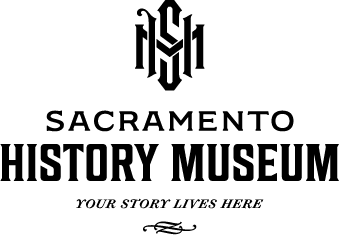 Field Trip Scholarship Application2022-2023 School YearScholarship will cover all fees for one class and one program at the Sacramento History Museum.                     School/Organization:                            School Address:                     City: 	State:      Zip:                       Contact Person:                     Phone:  Email: Please check all that apply to school/organization:    Low Income         Title 1       Applicants MUST send in this form with the Field Trip Request Form to be considered for the scholarship.Please allow two weeks for response.  Forms may be submitted via fax, email or mail.		Signature: 		                                   Date:	Have you visited us before?	 Yes	 NoIf no, how did you hear about our field trip opportunities? Word of Mouth	 Public Programs Brochure    Personal Visit to the Museum	 Internet	If Internet, please specify where:  	_Museum Programs (1 hour unless specified) Gold Rush w/ Gold Panning (1.5 hrs.)   Heading West (1.5 hrs.) May Woolsey   Old Sacramento Scavenger Hunt  Museum Scavenger Hunt Historic Print Shop (30 minutes)   Gold Panning (30 minutes)How many students will be attending? (Minimum requirement of 10 students)Programs available from 10AM-3:30PMPlease note that this is not a confirmation. This request form does not guarantee you the program, date or time requested above. Program is confirmed once you receive an invoice. Payment is required one week before program.CANCELLATION POLICY- We require a 1-week notice to cancel or reschedule programming. We will not issue a refund for cancellation less than 1 week from the original field trip date. If cancellation occurs less than 1 week before to a scheduled program, you must talk to someone from the education department to confirm your cancellation. No Shows, No Calls will be charged the full balance in addition to the $50 late fee.Number of StudentsGrade LevelNumber of TeachersNumber of ChaperonesTeacher’s/ Organizer’s First Name   Teacher’s/ Organizer’s  Last NameTeacher’s / Organizer’s Contact PhoneTeacher’s / Organizer’s Contact EmailSchool/Group Name                                                         Grade LevelSchool/Group Name                                                         Grade LevelSchool AddressSchool AddressTeacher Name(s) for All Teacher(s) Attending for Gold Rush or Print Shop Program ONLY: please include Miss, Ms., Mrs., Mr. Teacher Name(s) for All Teacher(s) Attending for Gold Rush or Print Shop Program ONLY: please include Miss, Ms., Mrs., Mr. Students (Minimum 10 Students)TeachersChaperones1st Preference2nd Preference3rd PreferenceDateDateDateTimeTimeTime